     Учреждение (МКОУ «Раздорская СОШ им. А.П. Гужвина) может оказывать на договорной основе населению, учреждениям и организациям платные дополнительные образовательные услуги, не предусмотренные основными общеобразовательными программами и государственными образовательными стандартами.      В частности, Учреждение вправе (в необходимых случаях – при наличии соответствующей лицензии): - по договорам и совместно с предприятиями, учреждениями, организациями проводить         профессиональную подготовку обучающихся; - организовывать изучение специальных дисциплин сверх часов и сверх программы по          данной дисциплине, предусмотренной учебным планом;- проводить репетиторство с обучающимися;- преподавать специальные  курсы и циклы дисциплин;- организовывать курсы:- по подготовке к поступлению в средние и высшие профессиональные образовательные      учреждения;- по изучению иностранных языков;- создавать кружки:    - по обучению игре на музыкальных инструментах;    - по фото-, кино-, видео- радиоделу;    - по кройке и шитью, вязанию, домоводству, танцам;   - создавать студии, группы,  работающие по программам дополнительного образования        детей по обучению графике, живописи, народным промыслам;  - создавать спортивные и физкультурные секции, группы по укреплению здоровья.     Доход от указанной деятельности Учреждения используется данным образовательным учреждением в соответствии с уставными целями.      При реализации дополнительных образовательных программ Учреждение должно руководствоваться в своей деятельности  Порядком организации и осуществления образовательной деятельности по дополнительным общеобразовательным программам. Порядок оказания платных дополнительных образовательных услуг:- платные  дополнительные образовательные   услуги   не   могут  быть   оказаны  взамен  или в рамках основной образовательной деятельности (в рамках основных образовательных программ (учебных планов), федеральных государственных образовательных стандартов и федеральных государственных требований, а также (в случаях, предусмотренных законодательством Российской Федерации в области образования) в рамках образовательных стандартов и требований), финансируемой за счет средств бюджета муниципального образования «Камызякский район»;- требования к оказанию платных дополнительных образовательных услуг, в том числе к содержанию образовательных программ, специальных курсов, определяются по соглашению сторон и могут быть выше, чем это предусмотрено федеральными государственными образовательными стандартами и федеральными государственными требованиями;- Учреждение обязано обеспечить оказание платных дополнительных образовательных услуг в полном объеме в соответствии с образовательными программами и условиями договора об оказании платных образовательных услуг;- потребность  в  платных дополнительных образовательных услугах определяется  путем  анкетирования обучающихся и родителей;- Учреждение    получает    лицензию    на       платные  дополнительные  образовательные услуги, которые сопровождаются итоговой аттестацией и выдачей документов об  образовании и квалификации. На все прочие виды услуг не требуется получения лицензии;- информация о платных дополнительных образовательных услугах и порядке их оказания предоставляется родителям (в том числе путем размещения в удобном для обозрения месте) в полном объеме на основании закона Российской Федерации «О защите прав потребителей», а так же в соответствии   с  требованиями   правил   оказания   платных   образовательных услуг   в   сфере дошкольного и общего образования;- Учреждением составляется и утверждается смета по платным дополнительным услугам;-Учреждением разрабатывается Положение о платных дополнительных  образовательных услугах и должностные инструкции для тех, кто их оказывает, заключаются договоры с родителями. Форма договора утверждается Советом Учреждения;- директором   издается   приказ   по   Учреждению   об   организации   платных дополнительных образовательных услуг;- родители обязаны оплатить платные дополнительные образовательные услуги в порядке и срок, указанные в договоре; - стоимость оказываемых платных дополнительных образовательных услуг определяется       Учреждением согласно расчету экономически обоснованных услуг (с обязательной экспертной оценкой отдела экономического развития администрации муниципального образования «Камызякский район» и финансового отдела администрации муниципального образования «Камызякский район») и Порядка установления цен (тарифов).Учреждение имеет право привлекать организации, имеющие лицензии, на образовательную деятельность, для оказания платных дополнительных образовательных услуг.Примечание:     На данный момент в МКОУ «Раздорская СОШ им. А.П.Гужвина» платные  дополнительные образовательные услуги не оказываются из-за отсутствия желающих получать данные услуги.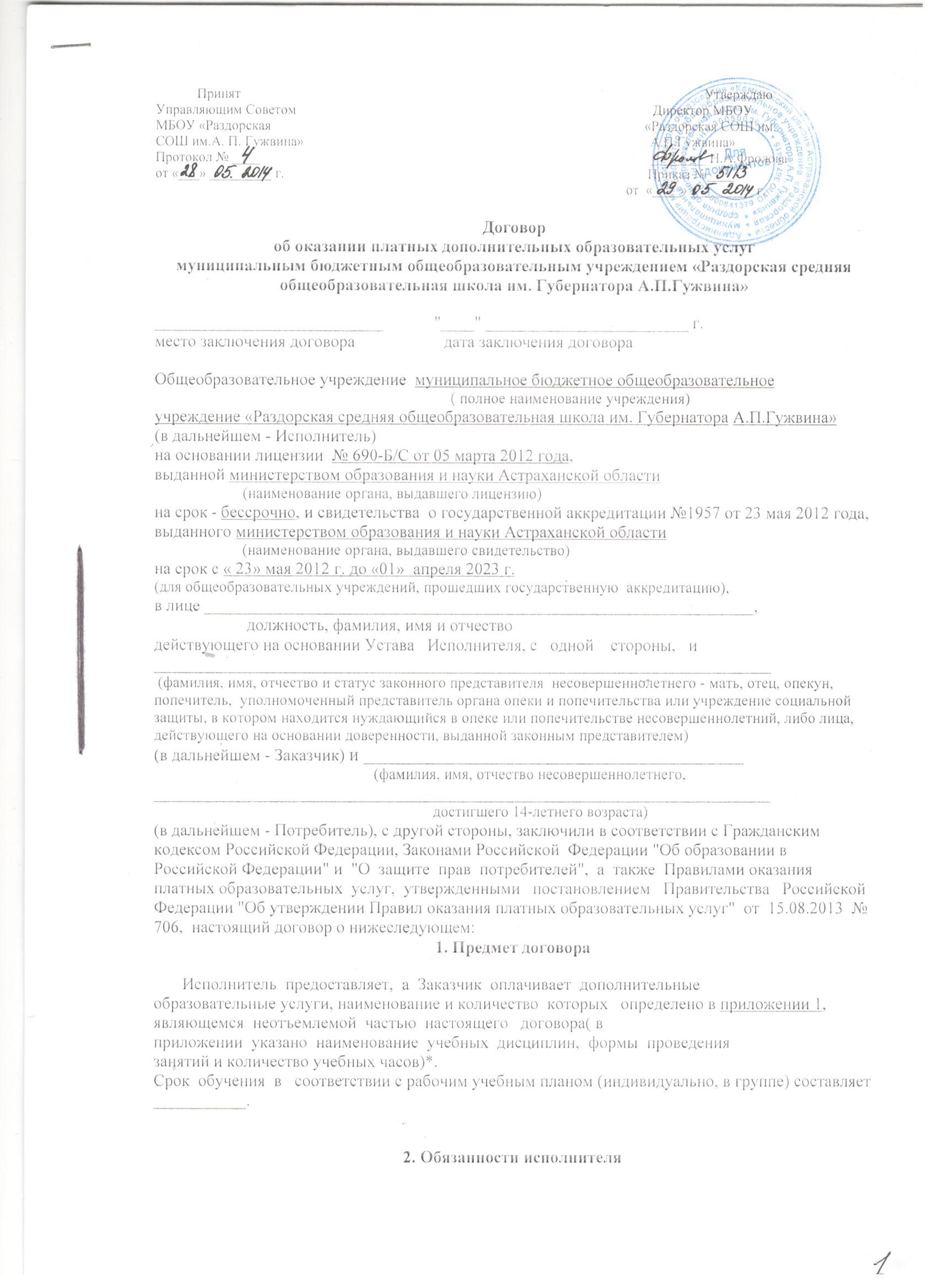 Договороб оказании платных дополнительных образовательных услугмуниципальным бюджетным общеобразовательным учреждением «Раздорская средняя общеобразовательная школа им. Губернатора А.П.Гужвина»
___________________________            "____" ________________________ г.место заключения договора                     дата заключения договораОбщеобразовательное учреждение  муниципальное бюджетное общеобразовательное                                                                              ( полное наименование учреждения)учреждение «Раздорская средняя общеобразовательная школа им. Губернатора А.П.Гужвина»(в дальнейшем - Исполнитель)на основании лицензии  № 1387-Б/С от 02 декабря  2015 года,выданной министерством образования и науки Астраханской области                     (наименование органа, выдавшего лицензию)на срок - бессрочно, и свидетельства  о государственной аккредитации №1957 от 23 мая 2012 года, выданного министерством образования и науки Астраханской области                       (наименование органа, выдавшего свидетельство)на срок с « 23» мая 2012 г. до «01»  апреля 2023 г. (для общеобразовательных учреждений, прошедших государственную  аккредитацию),в лице _________________________________________________________________,                      должность, фамилия, имя и отчестводействующего на основании Устава   Исполнителя, с   одной    стороны,   и_________________________________________________________________________ (фамилия, имя, отчество и статус законного представителя  несовершеннолетнего - мать, отец, опекун, попечитель,  уполномоченный представитель органа опеки и попечительства или учреждение социальной защиты, в котором находится нуждающийся в опеке или попечительстве несовершеннолетний, либо лица, действующего на основании доверенности, выданной законным представителем) (в дальнейшем - Заказчик) и _____________________________________________                                                    (фамилия, имя, отчество несовершеннолетнего,_________________________________________________________________________                                                                  достигшего 14-летнего возраста)(в дальнейшем - Потребитель), с другой стороны, заключили в соответствии с Гражданским кодексом Российской Федерации, Законами Российской  Федерации "Об образовании в Российской Федерации" и  "О  защите  прав  потребителей",  а  также  Правилами оказания платных образовательных  услуг,  утвержденными   постановлением   Правительства   Российской Федерации "Об утверждении Правил оказания платных образовательных услуг"  от  15.08.2013  № 706,  настоящий договор о нижеследующем:1. Предмет договора       Исполнитель  предоставляет,  а  Заказчик  оплачивает  дополнительныеобразовательные услуги, наименование и количество  которых   определено в приложении 1,  являющемся  неотъемлемой  частью  настоящего   договора( вприложении  указано  наименование  учебных  дисциплин,  формы  проведениязанятий и количество учебных часов)*.Срок  обучения  в   соответствии с рабочим учебным планом (индивидуально, в группе) составляет ___________.2. Обязанности исполнителя     Исполнитель обязан:     2.1.  Организовать  и  обеспечить   надлежащее     исполнение услуг, предусмотренных   разделом   1   настоящего   договора.    Дополнительные образовательные услуги  оказываются  в  соответствии  с  учебным  планом, годовым   календарным   учебным   графиком   и       расписанием занятий, разрабатываемыми Исполнителем.     2.2. Обеспечить для проведения  занятий  помещения,  соответствующие санитарным   и   гигиеническим   требованиям,    а       также оснащение, соответствующее  обязательным  нормам   и   правилам,     предъявляемым к образовательному процессу.     2.3.  Во  время  оказания   дополнительных     образовательных услуг проявлять уважение к личности Потребителя, оберегать  его  от  всех  форм физического и психологического  насилия,  обеспечить  условия  укрепления нравственного, физического и  психологического  здоровья,  эмоционального благополучия Потребителя с учетом его индивидуальных особенностей.     2.4.  Сохранить  место  за  Потребителем  (в   системе   оказываемых общеобразовательным учреждением дополнительных образовательных  услуг)  в случае его болезни, лечения, карантина, отпуска родителей,  каникул   и в других случаях пропуска занятий по уважительным причинам.     2.5. Уведомить Заказчика о нецелесообразности  оказания  Потребителю образовательных услуг в объеме,  предусмотренном  разделом  1  настоящего договора,   вследствие   его  индивидуальных   особенностей,    делающих невозможным или педагогически нецелесообразным оказание данных услуг.3. Обязанности заказчика     3.1. Своевременно вносить плату за предоставленные услуги, указанныев разделе 1 настоящего договора.     3.2. При поступлении Потребителя в общеобразовательное учреждение  и в  процессе  его  обучения  своевременно  предоставлять  все  необходимые документы, предусмотренные уставом общеобразовательного учреждения.     3.3. Незамедлительно сообщать руководителю Исполнителя об  изменении контактного телефона и места жительства.     3.4. Извещать  руководителя  Исполнителя  об  уважительных  причинах отсутствия Потребителя на занятиях.     3.5.  По  просьбе  Исполнителя  приходить  для  беседы  при  наличии претензий  Исполнителя  к  поведению  Потребителя  или  его   отношению к получению дополнительных образовательных услуг.     3.6. Проявлять уважение к педагогам, администрации  и  техническому персоналу Исполнителя.     3.7. Возмещать ущерб, причиненный Потребителем имуществу Исполнителя в соответствии с законодательством Российской Федерации.     3.8. Обеспечить Потребителя за свой  счет  предметами,  необходимыми для  надлежащего  исполнения  Исполнителем   обязательств  по  оказанию дополнительных  образовательных  услуг,  в  количестве,   соответствующем возрасту и потребностям Потребителя.     3.9. В  случае  выявления  заболевания  Потребителя  (по  заключению учреждений  здравоохранения  либо  медицинского  персонала   Исполнителя) освободить Потребителя от занятий и принять меры по его выздоровлению.     3.10. Для договора с участием Потребителя, не достигшего  14-летнего возраста,   обеспечить посещение Потребителем занятий  согласно  учебному расписанию.4. Обязанности потребителя(для договора с Потребителем, достигшим 14-летнего возраста)
     Потребитель обязан:     4.1. Посещать занятия, указанные в учебном расписании.     4.2. Выполнять задания по подготовке к занятиям, даваемые педагогами общеобразовательного учреждения.     4.3. Соблюдать учебную дисциплину и общепринятые нормы поведения,  в частности, проявлять уважение к педагогам, администрации  и  техническому персоналу Исполнителя и другим обучающимся, не посягать  на  их   честь и достоинство.     4.4. Бережно относиться к имуществу Исполнителя.5. Права Исполнителя, Заказчика, Потребителя     5.1.  Исполнитель  вправе  отказать  Заказчику   и     Потребителю в заключении договора  на  новый  срок  по  истечении  действия  настоящего договора, если Заказчик, Потребитель  в  период  его  действия  допускали нарушения,  предусмотренные  гражданским  законодательством  и  настоящим договором и дающие Исполнителю право в одностороннем  порядке  отказатьсяот исполнения договора.     5.2.  Заказчик  вправе  требовать  от   Исполнителя   предоставления информации:      по  вопросам,  касающимся  организации  и  обеспечения   надлежащего исполнения  услуг,  предусмотренных  разделом  1   настоящего   договора, образовательной деятельности Исполнителя и перспектив ее развития;       об успеваемости, поведении, отношении  Потребителя  к  учебе   и его способностях в отношении обучения по отдельным предметам учебного плана.     Заказчик  и  Потребитель,  надлежащим   образом     исполнившие свои обязательства по настоящему договору,  имеют  преимущественное   право на заключение договора на новый срок по истечении срока действия  настоящего договора.     5.3. Потребитель вправе:     обращаться к работникам Исполнителя по  всем  вопросам  деятельностиобразовательного учреждения;     получать полную и достоверную информацию об оценке  своих   знаний икритериях этой оценки;     пользоваться имуществом  Исполнителя,  необходимым  для  обеспеченияобразовательного процесса, во время занятий, предусмотренных расписанием.6. Оплата услуг      6.1.  Заказчик ____________________________________________________(указать период оплаты - ежемесячно, ежеквартально, по четвертям, полугодиям или иной платежный период)в рублях оплачивает услуги, указанные в разделе 1 настоящего договора,  всумме ___________________________________________________________________(указать денежную сумму в рублях либо эквивалентной определенной сумме в иностранной валютепо курсу Центробанка России на день платежа)     6.2.  Оплата производится __________________________________________(указать время оплаты, например, не позднее определенного числа периода, подлежащего оплате,или не позднее определенного числа периода, предшествующего (следующего) за периодом оплаты)в  безналичном   порядке  на  счет  Исполнителя в банке или казначействе.Оплата услуг удостоверяется Исполнителем ________________________________________________________________________________________________________,                 (указать документ, подтверждающий оплату, выдаваемый Заказчику Исполнителем)    6.3. На оказание образовательных  услуг,  предусмотренных  настоящим договором, может  быть  составлена  смета.  Составление  такой   сметы по требованию Потребителя или Исполнителя обязательно. В этом  случае  смета становится частью договора.7. Основания изменения и расторжения договора   7.1. Условия, на которых  заключен  настоящий  договор,  могут  быть изменены либо по соглашению сторон, либо  в  соответствии  с  действующим законодательством Российской Федерации.     7.2. Потребитель, достигший  14-летнего  возраста,  вправе  в  любое время  расторгнуть  настоящий  договор  только  с  письменного   согласия законных  представителей  при  условии  оплаты   Исполнителю   фактически понесенных расходов и услуг, оказанных до момента отказа.     От имени Потребителя в возрасте от 6 до 14 лет договор в любое время может  быть  расторгнут  Заказчиком  при  условии,  указанном    в абз. 1 настоящего пункта.     7.3. Настоящий договор может быть расторгнут по  соглашению  сторон. По  инициативе  одной  из  сторон  договор  может  быть     расторгнут по основаниям,  предусмотренным  действующим  законодательством   Российской Федерации.     7.4.  Помимо  этого, Исполнитель  вправе  отказаться  от  исполнения договора, если Заказчик нарушил сроки оплаты услуг по настоящему договору_________________________________________________________________________         (указать срок или количество, или иные условия просрочки либо  неоднократно  нарушает  иные  обязательства,  предусмотренные  п. 3 настоящего  договора,  что  явно   затрудняет   исполнение   обязательств Исполнителем  и  нарушает  права  и  законные  интересы   обучающихся   и работников Исполнителя)     7.5. Если Потребитель своим поведением систематически нарушает права и  законные  интересы  других  обучающихся  и   работников   Исполнителя, расписание   занятий   или   препятствует    нормальному    осуществлению образовательного процесса, Исполнитель вправе  отказаться  от  исполнения договора, когда после ___________________________________________________                                        (указать количество)предупреждений  Потребитель  не  устранит  указанные  нарушения.  Договор считается  расторгнутым  со  дня  письменного  уведомления   ИсполнителемЗаказчика (Потребителя) об отказе от исполнения договора.8. Ответственность за неисполнение или ненадлежащее исполнениеобязательств по настоящему договору     8.1. В случае неисполнения или  ненадлежащего  исполнения  сторонами обязательств  по   настоящему   договору   они   несут   ответственность, предусмотренную  гражданским  законодательством  и    законодательством о защите   прав   потребителей,    на    условиях,       установленных этим законодательством.9. Срок действия договора и другие условия     9.1. Настоящий  договор  вступает  в  силу  со  дня  его  заключениясторонами и действует до "___"______________г.     9.2.  Договор  составлен  в   двух   экземплярах,     имеющих равнуююридическую силу.10. Подписи сторонИсполнитель                                                   Заказчик                                                 Потребитель,                                                                                                                                  достигший 14-летнего                                                                                                                                              возраста  муниципальное бюджетное общеобразовательное учреждение«Раздорская средняя общеобра-зовательная школа им. Губернатора А.П.Гужвина»__________________        ___________________                   ____________________ (полное наименование                                                      Ф.И.О.                                                     Ф.И.О.общеобразовательного     учреждения)______________________                          ___________________                  ____________________(юридический адрес)                                           (паспортные данные)                              (паспортные данные)______________________                          ___________________                   ____________________ банковские реквизиты                                               адрес места                                          адрес местаили счет в казначействе                                              жительства,                                         жительства                                                                                контактный телефон______________________                         ___________________                    ____________________          (подпись)                                                             (подпись)                                                    (подпись)М.П.------------------------------* На оказание услуг, связанных с обеспечением содержания обучающегося в образовательном учреждении во время оказания дополнительных образовательных услуг (по организации питания, медицинского обслуживания, охраны, доставки обучающегося в образовательное учреждение и домой транспортом Исполнителя и т. д.), составляется отдельный договор.Приложение 1к договоруоб оказании платных образовательных услуг                  Дополнительные образовательные услуги     Исполнитель                                            Заказчик                                                  Потребитель,                                                                                                                                 достигший 14-летнего                                                                                                                                           возраста______________________                      ___________________                                  ____________________полное наименование                                             Ф.И.О.                                                                  Ф.И.О.общеобразовательного     учреждения______________________                     ___________________                                 ____________________  юридический адрес                              паспортные данные                                       паспортные данные
______________________                       ___________________                                  ____________________ банковские реквизиты                                  адрес                                                                адрес                                                                          места жительства                                                 места жительства
___________________                           ___________________                                            ____________________         (подпись)                                              (подпись)                                                        (подпись)
М.П.N п/пНаименование
образовательных
услугФорма
предоставления
(оказания) услуг
(индивидуальная,
групповая)Наименование
программы
(курса)Количество часовКоличество часовN п/пНаименование
образовательных
услугФорма
предоставления
(оказания) услуг
(индивидуальная,
групповая)Наименование
программы
(курса)в неделювсего